PODER EXECUTIVO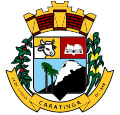 Diário Oficial Eletrônico - Município de Caratinga – MG    Caratinga, 20 de janeiro de 2021 – Diário Oficial Eletrônico   –   ANO I | Nº 4717 –   ExtratosPREFEITURA MUNICIPAL DE CARATINGA/MG – Torna Público Extrato do Aditivo 13 do Contrato nº. 083/2013 - Processo nº 140/2013 – Concorrência Nº. 003/2013 – Objeto: a contratação de empresa especializada no ramo de construção civil, para execução por preço global, de obra de Escola Pública de Educação Infantil - Proinfância - Tipo B, do Governo Federal, no Município de Caratinga. Contratada: CONSTRUTORA SDS S.A. O Acréscimo do aditivo refere-se ao reajuste previsto na clausula sétima do contrato 83/2013 no valor de R$ 39.443,57 (trinta e nove mil quatrocentos e quarenta e três reais cinquenta e sete centavos) que corresponde à 8,2834% do INCC - Índice Nacional da Construção Civil, acumulado entre dezembro de 2019 e dezembro de 2020. Caratinga/MG, 04 de janeiro de 2021. Welington Moreira De Oliveira – Prefeito Municipal.PREFEITURA MUNICIPAL DE CARATINGA/MG - Extrato de Edital – Pregão Presencial 001/2021. Objeto: Contratação de empresa para prestação de serviços de impressão, reprografia policromática, para produção de material informativo e outros, para atender a rede municipal de educação durante o período da pandemia, conforme solicitado pela Secretaria de Educação. ABERTURA: 03/02/2021 as 13h00min. O edital encontra-se à disposição na sede da Prefeitura e no site: www.caratinga.mg.gov.br. Mais informações no (33) 3329-8023 / 8019. Caratinga/MG, 20 de janeiro de 2021. Bruno César Veríssimo Gomes – Pregoeiro. PREFEITURA MUNICIPAL DE CARATINGA/MG - Extrato de Edital – Pregão Presencial 002/2021. Objeto: Contratação de empresa especializada em prestação de serviços de locação de micro-ônibus caminhão e caminhonete, para realizar as atividades desenvolvidas pelas secretarias de Saúde, Educação e Cultura. ABERTURA: 04/02/2021 as 09h00min. O edital encontra-se à disposição na sede da Prefeitura e no site: www.caratinga.mg.gov.br. Mais informações no (33) 3329-8023 / 8019. Caratinga/MG, 20 de janeiro de 2021. Bruno César Veríssimo Gomes – Pregoeiro. PREFEITURA MUNICIPAL DE CARATINGA/MG - Extrato de Edital – Pregão Presencial 003/2021. Objeto: Contratação de empresa especializada em prestação de serviços de locação de micro-ônibus caminhão e caminhonete, para realizar as atividades desenvolvidas pelas secretarias de Saúde, Educação e Cultura. ABERTURA: 08/02/2021 as 09h00min. O edital encontra-se à disposição na sede da Prefeitura e no site: www.caratinga.mg.gov.br. Mais informações no (33) 3329-8023 / 8019. Caratinga/MG, 20 de janeiro de 2021. Bruno César Veríssimo Gomes – Pregoeiro. PREFEITURA MUNICIPAL DE CARATINGA/MG - Extrato de Edital – Pregão Presencial 004/2021. Objeto: Aquisição de materiais de expediente, para atender todos os departamentos e secretarias do Município de Caratinga. ABERTURA: 10/02/2021 as 09h00min. O edital encontra-se à disposição na sede da Prefeitura e no site: www.caratinga.mg.gov.br. Mais informações no (33) 3329-8023 / 8019. Caratinga/MG, 20 de janeiro de 2021. Bruno César Veríssimo Gomes – Pregoeiro. PREFEITURA MUNICIPAL DE CARATINGA/MG - Extrato de Edital – Pregão Presencial 005/2021. Objeto: Aquisição de câmara fria para equipar as salas de vacinas das unidades de saúde do Município de Caratinga. ABERTURA: 11/02/2021 as 09h00min. O edital encontra-se à disposição na sede da Prefeitura e no site: www.caratinga.mg.gov.br. Mais informações no (33) 3329-8023 / 8019. Caratinga/MG, 20 de janeiro de 2021. Bruno César Veríssimo Gomes – Pregoeiro. PREFEITURA MUNICIPAL DE CARATINGA/MG - Extrato de Edital – Pregão Presencial 006/2021. Objeto: Aquisição de Hortifrútis, para complementar o cardápio da merenda escolar das Escolas, CEIM’s e EJA, conforme solicitado pela Secretaria Municipal de Educação do Município de Caratinga. ABERTURA: 18/02/2021 as 09h00min. O edital encontra-se à disposição na sede da Prefeitura e no site: www.caratinga.mg.gov.br. Mais informações no (33) 3329-8023 / 8019. Caratinga/MG, 20 de janeiro de 2021. Bruno César Veríssimo Gomes – Pregoeiro. PREFEITURA MUNICIPAL DE CARATINGA/MG - Extrato de Edital – Pregão Presencial 007/2021. Objeto: Aquisição de ração, herbicidas e adubos químicos, para atender as Secretarias Municipais de Saúde, Meio Ambiente e Serviços Urbanos e Agricultura e Agronegócios. ABERTURA: 18/02/2021 as 14h00min. O edital encontra-se à disposição na sede da Prefeitura e no site: www.caratinga.mg.gov.br. Mais informações no (33) 3329-8023 / 8019. Caratinga/MG, 20 de janeiro de 2021. Bruno César Veríssimo Gomes – Pregoeiro. Travessa Cel. Ferreira Santos, 30 – Centro, Caratinga-MGwww.caratinga.mg.gov.br